Objednávka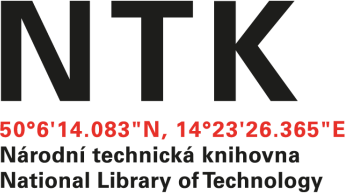 Elanor, a.s. Jemnická 1138/1140 00 Praha 4 MichleIČO 15887219OBJEDNÁVKADobrý den pane Laurichu,na základě předchozí komunikace akceptujeme Vaši nabídku na zajištění administrativně-mzdových činností souvisejících s individuálními výpočty pro zaměstnance, který nově podléhá německým předpisům s ohledem na jeho souběžný pracovní poměr tamtéž.Fakturovaná cena nepřesáhne 109 000,- Kč vč. DPH.Vyúčtování / fakturaci žádáme provést po jednotlivých položkách dle skutečnosti, zejména s ohledem na potřebnou délku výpočtů v rámci roku 2024.Prosím o sdělení dalšího postupu z Vaší strany, popř. jaká bude potřeba součinnost z naší strany, abyste byli schopni řádně a včas splnit dohodnuté plnění.S přáním hezkého dneNárodní technická knihovna, Technická 6/2710, 160 80 Praha 6, příspěvková organizace zřízená MŠMT / IČ: 6138 7142, DIČ: CZ61387142, datová schránka syd69w9 / telefon: 232002535, web: http://www.techlib.cz / bankovní spojení: ČNB Praha, č.ú. 8032031/0710